NEUWAHLEN BEIM 
TOURISMUSVERBAND SEEFELDDer neue Aufsichtsrat und Vorstand des Tourismusverbandes Seefeld.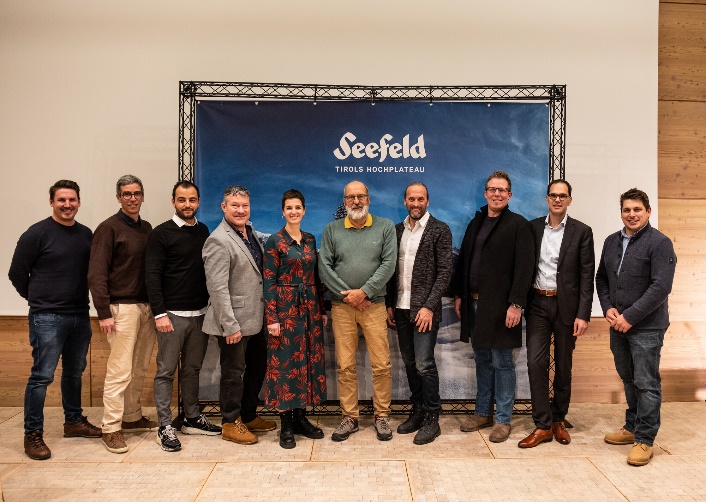 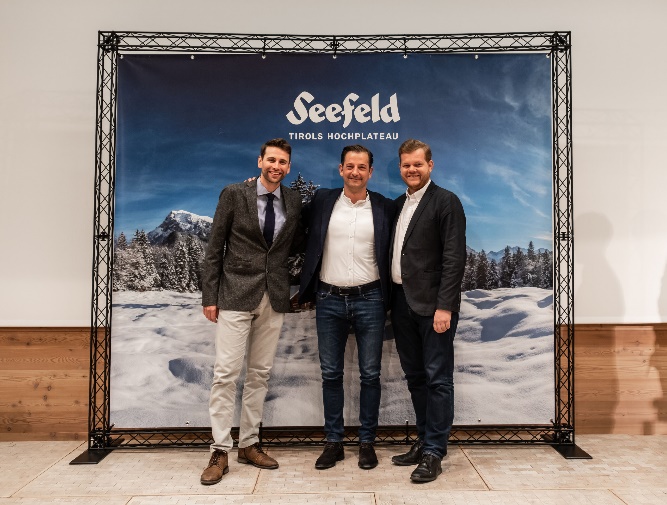 Region Seefeld – Tirols Hochplateau. Gestern, Mittwoch den 30.11.22, fand die Vollversammlung des Tourismusverbandes Seefeld im Kongresszentrum des Olympiabads Seefeld statt. Dabei wurde der Aufsichtsrat für die nächsten fünf Jahre neu gewählt. Obmann Alois Seyrling begrüßte die Anwesenden und führte durch das Programm. Geschäftsführer Elias Walser berichtete über die Highlights der letzten Jahre, die aktuellen Zahlen, die Jahresrechnung und die Pläne für die Zukunft.   Die anschließende Neuwahl des Aufsichtsrats wurde von Mag. Markus Kofler vom Amt der Tiroler Landesregierung geleitet.  Nach Auszählung der Stimmen stand folgender Aufsichtsrat des Tourismusverbandes Seefeld fest: Seyrling Alois - Stimmgruppe 1Kaltschmid Christian - Stimmgruppe 1Heitzmann Dr. Robert LL.M. - Stimmgruppe 1Wandl Christian - Stimmgruppe 2Hiltpolt Sebastian - Stimmgruppe 2Marcati Mario - Stimmgruppe 2Schmid Alexander - Stimmgruppe 3Hiltpolt Anton - Stimmgruppe 3Moser Katrin - Stimmgruppe 3Wackerle Markus - Bürgermeister SeefeldChrysochoidis Georgios - Bürgermeister LeutaschDer neue Aufsichtsrat wählte aus seinen Reihen anschließend den dreiköpfigen Vorstand. Alois Seyrling wurde erneut Obmann, sein erster Stellvertreter ist Christian Wandl, sein zweiter Stellvertreter Sebastian Hiltpolt. Zum Aufsichtsratsvorsitzenden wurde erneut Alexander Schmid gewählt, zu seiner Stellvertreterin Katrin Moser.Die drei dadurch frei werdenden Aufsichtsratssitze wurden aus den jeweiligen Listen von Richard Schneider, Florian Meier und Sebastian Rödlach wieder aufgefüllt, sodass nun folgender Aufsichtsrat für die nächsten fünf Jahre feststeht:Kaltschmid Christian - Stimmgruppe 1Heitzmann Dr. Robert LL.M. - Stimmgruppe 1Schneider Richard - Stimmgruppe 1Marcati Mario - Stimmgruppe 2Meier Florian - Stimmgruppe 2Rödlach Sebastian - Stimmgruppe 2Schmid Alexander - Stimmgruppe 3 | AufsichtsratsvorsitzenderHiltpolt Anton - Stimmgruppe 3Moser Katrin - Stimmgruppe 3 | Aufsichtsratsvorsitzende Stv.Wackerle Markus - Bürgermeister SeefeldChrysochoidis Georgios - Bürgermeister Leutasch Vorstand:Seyrling Alois – ObmannWandl Christian – Erster StellvertreterHiltpolt Sebastian – Zweiter StellvertreterMarkus Daschil legte seine Funktionärstätigkeit nach 25 Jahren zurück. Die gesamte Tourismusregion Seefeld bedankte sich für seinen ehrenamtlichen Einsatz für die Region in den letzten Jahrzehnten und überreichte Markus Daschil und seiner Frau eine lebenslange Jahreskarte für das Loipennetz am Hochplateau.Honorarfreies Bildmaterial können Sie HIER downloaden. 
Bildnachweis: Region Seefeld
